Урок № 2 на тему «Устная и письменная речь»Достоинство речи — быть ясной и не быть низкойАристотельДата урока: Тип урока: урок ознакомления с новым материаломФорма работы: интегрированный урок, урок-практикумЦели урока:Сформировать понятия: устная и письменная речь;Создать условия для развития УУД: сравнивать, сопоставлять, делать выводы, продолжить развитие творческих способностей;Воспитывать любовь к родному языку. Оборудование: карточки, словари Даля и ОжеговаМежпредметная связь: русская литература, историяХОД УРОКАI. Организационный моментСлово учителя:- Добрый день, уважаемые ребята! Я рада Вас приветствовать на уроке русского языка, уверена, что сегодня каждый из Вас результативно и продуктивно будет работать на уроке! (Запись в тетрадях, определение цели и задач) – 3 минутыII. Организация восприятия и осмысления новой информации, т. е. усвоение исходных знаний. – Стадия вызова1.«Солнышко ассоциаций» (1 сущ., 2 прил., 3 глаг., 1 предложение) – 2 минуты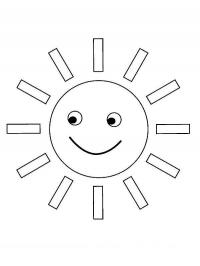 2.Словарная работа (определение темы урока и целей урока)Салют, лиловый, оптимизм, вокзал, огромный (СЛОВО)Слово учителя- В нача́ле бы́ло Сло́во — первая строка Евангелия от Иоанна (Новый Завет). 3. Мозговой штурм «Для чего нужна человеку речь?» Составление кластера только глаголамиРЕЧЬ ОбщатьсяВыражать эмоцииДелиться мыслями и чувствамиПризнатьсяПожаловатьсяРассмешитьКричатьШептать и т. д.III. Творческое применение и добывание знаний, освоение способов деятельности путем решения проблемных задач, построенных на основе ранее усвоенных знаний и умений – Стадия осмысления1. Слово учителяЧто такое речь? Речь – это способность говорить, выражать, передавать что-либо словами. Можно сказать, что язык – это “кладовая” речи, которая хранит и бережет все людское познание. А речь – это язык в действии, язык в работе. Речь бывает устная и письменная.  Давайте определим, чем они различаются. Как вы думаете, какая речь появилась раньше? (Устная)- Какая речь есть у всех народов?- Какую роль играет письменная речь в человеческом обществе?- Какой речью мы пользуемся чаще?2. Работа с учебником. §2, стр.6, упр. 4.3. Работа в тетрадях – заполнение таблицыФизминутка «Бабочка» (снижает напряжение в области глаз) - 1 минутаСпал цветок (Закрыть глаза, расслабиться, помассировать веки, слегка надавливая на них по часовой стрелке и против нее.)И вдруг проснулся, (Поморгать глазами.)Больше спать не захотел, (Руки поднять вверх (вдох). Посмотреть на руки.)Встрепенулся, потянулся, (Руки согнуты в стороны (выдох).Взвился вверх и полетел. (Потрясти кистями, посмотреть вправо-влево.)4. Игра «Сила голоса» - чтение по ролямПрочитайте диалог, учитывая окраску голоса.- Алло! Слушаю Вас.- Здравствуйте! Павлик дома?-Нет. Он еще не приходил из школы.- Понятно. Всего доброго!спокойный – резкийсердитый – робкийуверенный - испуганныйIV. Итог урока, выставление  оценок и их комментирование – Стадия рефлексииРебята, что нового Вы сегодня узнали на уроке?Какая бывает речь? В чем их отличия и схожесть? Ответы учеников1.	Комментирование оценок – 2 минуты2.	«Синквейн» или дополнение «Солнышка» - 5 минутV.  Домашнее задание – 1 минута§ 2, упражнение 7, стр. 7 – письменноСочинить сказку «Спор устной речи и письменной в стране Русского языка» - по желанию.РЕЧЬРЕЧЬУстнаяПисьменная